    مديرية التربية والتعليم 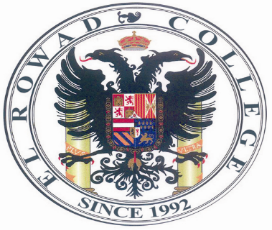 ادارة شرق مدينة نصر التعليمية مدرسة الرواد الخاصة للغات البحث فى نقاط (من الصف الثالث الابتدائى الى الصف الثالث الاعدادى)        بحث واحد يشمل كل المواد                                      فردى أو فى مجموعة      يتم اختياره من بين عدد 5 أبحاث                                 قوامها عدد 5 طلاب.         الخميس 2/4/2020 الإعلان عن اليه عمل البحث        الاحد 5/4/2020 الإعلان عن نموذج استرشادى للبحث         الخميس 9/4/2020 الإعلان عن جدول المشروعات البحثية على مواقع الوزارة          الخميس 9/4/2020 بداية العمل بالبحث         الاثنين 15/5/2020 اخر موعد لتسليم البحثاسم البحث                        - الارقام الكودية للطلاب (كود كل طالب)المقدمة                            - جسم المشروع(محتوى البحث) النتائج                             - الملاحظات (رأى الباحث) المراجع                                    التوجيه والإرشاد                                                  مقبول                                                                              غير مقبول فى حالة عدم وجود انترنت ، يمكن أن يقدم البحث ورقى للمدرسة 